To help you plan your exhibit, lay out your exhibit to scale on the following page. Below is an example showing what should be included on the grid. A copy of your layout should be sent to GES and your EAC, if applicable. Also notify GES of any special requirements that will need pre- show attention. Be sure to include your booth number on the grid and outline the perimeter of your exhibit in a heavy black line.IMPORTANT: THIS FORM IS MANDATORY FOR ALL BOOTHS 200 ft² AND LARGER AND ALL BOOTHS WITH HEAVY MACHINERYPlease email your grid to Autymn Gelette, GES at agelette@ges.comCompany	SME Canada	Booth #	981	Person responsible 	John Smith	 Scale: 1 square = 	2’ x 2’	These items should be considered when planning your exhibit:Machinery positions and viewing areas for demonstrationsElectrical, air, and water linesOffice or desk area and telephone locationWalk thru traffic flowType of floor covering (if any)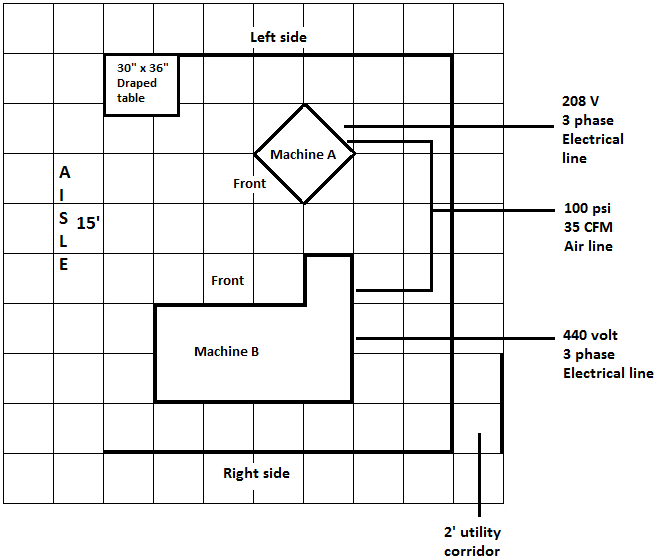 Company: 	 Booth #	Person responsible: 	 Scale: 1 square = 	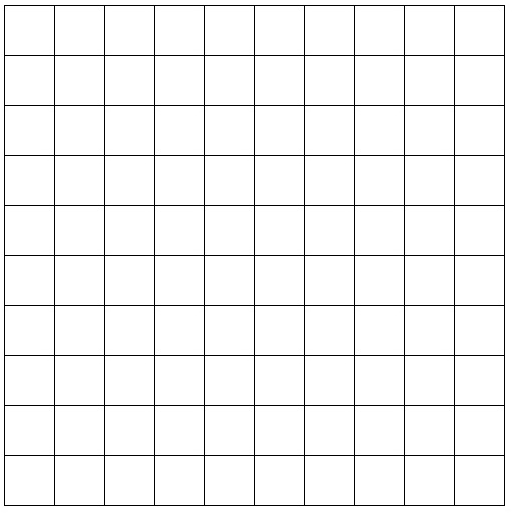 